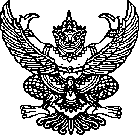 บันทึกข้อความที่ ทพ.04. ............/.............วันที่...........................เดือน..................................พ.ศ..........................เรื่อง   รายงานผลการไปประชุม / การอบรม/การสัมมนา / การศึกษาดูงาน ..................................................................................................................................................เรียน   ผู้อำนวยการโรงเรียนทีปราษฎร์พิทยาสิ่งที่ส่งมาด้วย 1. เอกสารประกอบการประชุม/อบรม/ศึกษาดูงาน  จำนวน   .................ชุด	                  2..................................................................................................................ตามคำสั่ง / หนังสือ / บันทึกข้อความ ที่ .................................... ลงวันที่.......................................ให้ข้าพเจ้า...............................................เดินทางไปประชุม / การอบรม/ การสัมมนา / การศึกษาดูงานที่เรื่อง........................................................................ระหว่างวันที่.........เดือน...............................พ.ศ. .............. ถึงวันที่...........เดือน...........................พ.ศ. ..........รวมระยะเวลา..............วัน ผลการประชุม/อบรม/ศึกษาดูงานพอจะสรุปเนื้อหา/กิจกรรม/ประเด็นสำคัญได้ดังนี้ .............................................................................................. ..........................................................................................................................................................................................................................................................................................................................................................................................................................................................................................................................................	แนวทางการให้ความรู้/ประสบการณ์ที่ได้รับ มาปรับใช้ ขยายผล เพื่อพัฒนาการบริหารการจัดการศึกษา หรือ การจัดการเรียนการสอน ในส่วนของโรงเรียนทีปราษฎร์พิทยา คือ ............................................................................................................................................................................................................................................................................................................................................................	สิ่งที่ต้องการให้โรงเรียนสนับสนุน/เตรียมการรองรับในเรื่องดังกล่าวคือ1..............................................................................................................................................................2.............................................................................................................................................................3..............................................................................................................................................................                    จึงเรียนมาเพื่อโปรดทราบ	ความคิดเห็นผู้อำนวยการโรงเรียน……………………………………………………………………….………………………………………………………………………………..………………………………………………………………………………………………………………………………………………………………ลงชื่อ ......................................................... ผู้รายงาน              (.......................................................)ตำแหน่ง..................................................................                       ลงชื่อ .........................................................         (นางเพียงแข  ชิตจุ้ย)        ผู้อำนวยการโรงเรียนทีปราษฎร์พิทยา